Dada las siguientes inecuaciones, indica su conjunto solución mediante intervalos, además indicar en una recta numérica la región solución o la región que quedaría sombreada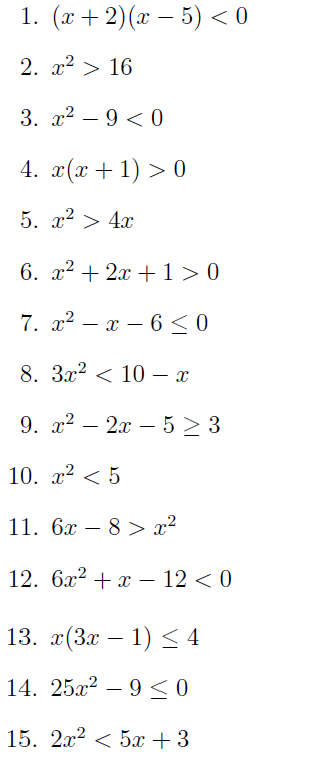 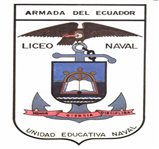 UNIDAD EDUCATIVA LICEO NAVAL DE GUAYAQUIL“CMDTE. RAFAEL ANDRADE LALAMA”Asignatura: Matemática3er parcial – I QuimestreProfesor: Ing. Roberto Cabrera2d0 BACHILLERATOFOXTROTPROYECTO N°0 1: INECUACIONES CUADRÁTICASFECHA DE ENTREGA: MARTES 27 DE AGOSTOCADETE: